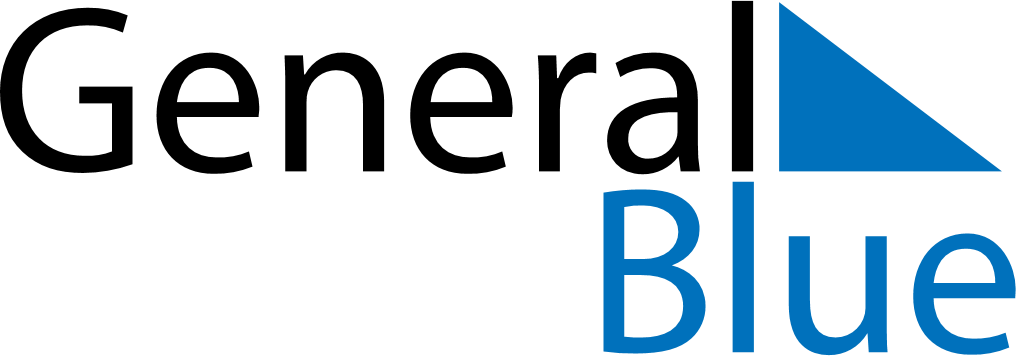 January 2027January 2027January 2027January 2027United Arab EmiratesUnited Arab EmiratesUnited Arab EmiratesMondayTuesdayWednesdayThursdayFridaySaturdaySaturdaySunday1223New Year’s Day456789910Laylat al-Mi’raj111213141516161718192021222323242526272829303031